Profesionālo kvalifikāciju apliecinošā dokumenta sērija ____________ Nr._____________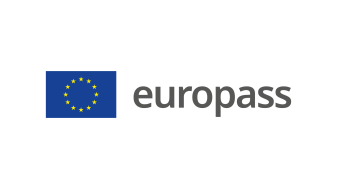 Pielikums profesionālo kvalifikāciju apliecinošam dokumentam(*) Latvija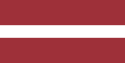 1. Profesionālo kvalifikāciju apliecinošā dokumenta nosaukums(1) Diploms par profesionālo vidējo izglītību Profesionālās kvalifikācijas apliecībaProfesionālā kvalifikācija: Siltumapgādes un apkures sistēmu tehniķis(1) oriģinālvalodā2. Profesionālo kvalifikāciju apliecinošā dokumenta nosaukuma tulkojums(2) A diploma of vocational secondary education A vocational qualification certificateVocational qualification: Central heating technician**(2) Ja nepieciešams. Šim tulkojumam nav juridiska statusa.3. Kompetenču raksturojumsSiltumapgādes un apkures sistēmu tehniķis patstāvīgi veic uzraudzībā esošo objektu ārējo un iekšējo siltumtīklu montāžas darbu plānošanu un organizēšanu. Plāno, organizē un veic ekspluatācijā esošo siltumtehnisko iekārtu un aprīkojuma darbības uzraudzību, diagnostiku, regulēšanu un remontu. Nosaka palīgiekārtu un tīklu bojājumus, iekārtu un atsevišķu tīkla posmu defektus, siltumiekārtu un tīklu tehnisko stāvokli, nodrošina iekārtu un sistēmu optimālu darba režīmu.Apguvis kompetences šādu profesionālo pienākumu un uzdevumu veikšanai:3.1. Siltumtehnisko iekārtu un sistēmu montāžas, apkopes un uzturēšanas darbu plānošana:  iepazīt veicamā darba uzdevumu;  iepazīties ar siltumtehnisko iekārtu un sistēmu dokumentāciju;  novērtēt siltumtehnisko iekārtu un sistēmu esošo stāvokli;  plānot darbu veikšanai nepieciešamos resursus;  izstrādāt veicamo darbu grafiku. 3.2. Siltumtehnisko iekārtu un sistēmu tehniskās montāžas, apkopes un remonta darbu organizēšana:  nodrošināt materiālu, resursu, instrumentu, tehnisko palīglīdzekļu, iekārtu un citu resursu piegādi;  saskaņot veicamos darbus ar iesaistītajām organizācijām;  piesaistīt nepieciešamos speciālistus;   veikt darbā iesaistītā personāla instruktāžu;  sagatavot darba vietu drošai darba veikšanai. 3.3. Siltumtehnisko iekārtu un sistēmu montāžas, apkopes un ekspluatācijas darbu veikšana:  uzraudzīt siltumavotu, siltumtīklu un ēku iekšējo sistēmu montāžas darbus;  uzraudzīt siltumavotu, siltumtīklu un ēku iekšējo sistēmu apkopes darbus;  vadīt siltumavotu, siltumtīklu un ēku iekšējo sistēmu ekspluatācijas un operatīvos darbus;  kontrolēt siltumavotu, siltumtīklu un ēku iekšējo sistēmu ekspluatācijas darbus;  veikt tehnoloģisko iekārtu tehnisko parametru iestatīšanu. 3.4. Siltumtehnisko iekārtu un sistēmu montāžas, apkopes un ekspluatācijas darbu nodošana:  pārbaudīt siltumtehnisko iekārtu un sistēmu gatavību darbam;  organizēt siltumtehnisko iekārtu un sistēmu darbības atjaunošanu vai pirmreizējo pieslēgšanu;  novērtēt siltumtehnisko iekārtu un sistēmu darbības tehnisko parametru atbilstību noteiktajām prasībām;  aizpildīt tehnisko dokumentāciju siltumtehnisko iekārtu un sistēmu nodošanai ekspluatācijā;  informēt iesaistītās personas par paveiktajiem darbiem. 3.5. Darba aizsardzības, elektrodrošības, ugunsdrošības un vides aizsardzības prasību ievērošana:  ievērot darba drošības un aizsardzības, vides aizsardzības prasības;  ievērot ugunsdrošības un civilās aizsardzības prasības;  ievērot elektroķīmiskās un elektrodrošības prasības;  nodrošināt ķīmisko vielu glabāšanu un pielietošanu saskaņā ar drošības datu lapu;  šķirot darba procesā radītos atkritumus;  sniegt pirmo palīdzību nelaimes gadījumā. 3.6. Profesionālās darbības vispārējo pamatprincipu ievērošana:  sazināties valsts valodā;  pielietot svešvalodas profesionālo darba uzdevumu veikšanā; – pielietot matemātikas pamatprincipus profesionālajā darbībā;  sadarboties, ievērojot pozitīvas saskarsmes principus;  lietot informācijas tehnoloģijas dokumentu sagatavošanai;  ievērot darba tiesiskās attiecības;  pilnveidot profesionālās prasmes un iemaņas.Papildu kompetences:<<Aizpilda izglītības iestāde>>;...;...;...4. Nodarbinātības iespējas atbilstoši profesionālajai kvalifikācijai(3)Strādā patstāvīgi vai komandā ar citiem nozares speciālistiem uzņēmumos, kuru darbība saistīta ar siltumapgādi un apkuri.(3) Ja iespējams5. Profesionālo kvalifikāciju apliecinošā dokumenta raksturojums5. Profesionālo kvalifikāciju apliecinošā dokumenta raksturojums5. Profesionālo kvalifikāciju apliecinošā dokumenta raksturojums5. Profesionālo kvalifikāciju apliecinošā dokumenta raksturojumsProfesionālo kvalifikāciju apliecinošo dokumentu izsniegušās iestādes nosaukums un statussProfesionālo kvalifikāciju apliecinošo dokumentu izsniegušās iestādes nosaukums un statussValsts iestāde, kas nodrošina profesionālo kvalifikāciju apliecinošā dokumenta atzīšanuValsts iestāde, kas nodrošina profesionālo kvalifikāciju apliecinošā dokumenta atzīšanu<<Dokumenta izsniedzēja pilns nosaukums, adrese, tālruņa Nr., tīmekļa vietnes adrese; elektroniskā pasta adrese. Izsniedzēja juridiskais statuss>><<Dokumenta izsniedzēja pilns nosaukums, adrese, tālruņa Nr., tīmekļa vietnes adrese; elektroniskā pasta adrese. Izsniedzēja juridiskais statuss>>Latvijas Republikas Izglītības un zinātnes ministrija, tīmekļa vietne: www.izm.gov.lvLatvijas Republikas Izglītības un zinātnes ministrija, tīmekļa vietne: www.izm.gov.lvProfesionālo kvalifikāciju apliecinošā dokumenta līmenis(valsts vai starptautisks)Profesionālo kvalifikāciju apliecinošā dokumenta līmenis(valsts vai starptautisks)Vērtējumu skala/Vērtējums, kas apliecina prasību izpildiVērtējumu skala/Vērtējums, kas apliecina prasību izpildiValsts atzīts dokuments, atbilst ceturtajam Latvijas kvalifikāciju ietvarstruktūras līmenim (4.LKI) un ceturtajam Eiropas kvalifikāciju ietvarstruktūras līmenim (4.EKI).Valsts atzīts dokuments, atbilst ceturtajam Latvijas kvalifikāciju ietvarstruktūras līmenim (4.LKI) un ceturtajam Eiropas kvalifikāciju ietvarstruktūras līmenim (4.EKI).Profesionālās kvalifikācijas eksāmenā saņemtais vērtējums ne zemāk par "viduvēji – 5"(vērtēšanā izmanto 10 ballu vērtējuma skalu).Profesionālās kvalifikācijas eksāmenā saņemtais vērtējums ne zemāk par "viduvēji – 5"(vērtēšanā izmanto 10 ballu vērtējuma skalu).Pieejamība nākamajam izglītības līmenimPieejamība nākamajam izglītības līmenimStarptautiskie līgumi vai vienošanāsStarptautiskie līgumi vai vienošanāsDiploms par profesionālo vidējo izglītību dod iespēju turpināt izglītību 5. LKI/5. EKI vai 6.LKI/ 6.EKI līmenī.Diploms par profesionālo vidējo izglītību dod iespēju turpināt izglītību 5. LKI/5. EKI vai 6.LKI/ 6.EKI līmenī.<<Ja attiecināms. Aizpilda izglītības iestāde, gadījumā, ja noslēgtie starptautiskie līgumi vai vienošanās paredz papildu sertifikātu izsniegšanu. Ja nav attiecināms, komentāru dzēst>><<Ja attiecināms. Aizpilda izglītības iestāde, gadījumā, ja noslēgtie starptautiskie līgumi vai vienošanās paredz papildu sertifikātu izsniegšanu. Ja nav attiecināms, komentāru dzēst>>Juridiskais pamatsJuridiskais pamatsJuridiskais pamatsJuridiskais pamatsProfesionālās izglītības likums (6. pants).Profesionālās izglītības likums (6. pants).Profesionālās izglītības likums (6. pants).Profesionālās izglītības likums (6. pants).6. Profesionālo kvalifikāciju apliecinošā dokumenta iegūšanas veids6. Profesionālo kvalifikāciju apliecinošā dokumenta iegūšanas veids6. Profesionālo kvalifikāciju apliecinošā dokumenta iegūšanas veids6. Profesionālo kvalifikāciju apliecinošā dokumenta iegūšanas veids Formālā izglītība: Klātiene Klātiene (darba vidē balstītas mācības) Neklātiene Formālā izglītība: Klātiene Klātiene (darba vidē balstītas mācības) Neklātiene Ārpus formālās izglītības sistēmas apgūtā izglītība Ārpus formālās izglītības sistēmas apgūtā izglītībaKopējais mācību ilgums*** (stundas/gadi) _______________Kopējais mācību ilgums*** (stundas/gadi) _______________Kopējais mācību ilgums*** (stundas/gadi) _______________Kopējais mācību ilgums*** (stundas/gadi) _______________A: Iegūtās profesionālās izglītības aprakstsB: Procentos no visas (100%) programmas B: Procentos no visas (100%) programmas C: Ilgums (stundas/nedēļas)Izglītības programmas daļa, kas apgūta izglītības iestādē<<Ieraksta izglītības programmas apjomu (%), kas apgūts izglītības iestādes mācību telpās>><<Ieraksta izglītības programmas apjomu (%), kas apgūts izglītības iestādes mācību telpās>><<Ieraksta izglītības programmas apjomu (stundās vai mācību nedēļās), kas apgūts izglītības iestādes mācību telpās>>Izglītības programmas daļa, kas apgūta praksē darba vietā, t.sk. darba vidē balstītās mācībās<<Ieraksta izglītības programmas apjomu (%), kas apgūts ārpus izglītības iestādes mācību telpām,t.i. praktiskās mācības uzņēmumā/-os, mācību praksē darba vietā, darba vidē balstītas mācības>><<Ieraksta izglītības programmas apjomu (%), kas apgūts ārpus izglītības iestādes mācību telpām,t.i. praktiskās mācības uzņēmumā/-os, mācību praksē darba vietā, darba vidē balstītas mācības>><<Ieraksta izglītības programmas apjomu (stundās vai mācību nedēļās), kas apgūts ārpus izglītības iestādes mācību telpām,t.i. praktiskās mācības uzņēmumā/-os, mācību praksē darba vietā, darba vidē balstītas>>*** Attiecināms uz formālajā ceļā iegūto izglītību.Papildu informācija pieejama:www.izm.gov.lv https://visc.gov.lv/profizglitiba/stand_saraksts_mk_not_626.shtmlNacionālais informācijas centrs:Latvijas Nacionālais Europass centrs, http://www.europass.lv/ *** Attiecināms uz formālajā ceļā iegūto izglītību.Papildu informācija pieejama:www.izm.gov.lv https://visc.gov.lv/profizglitiba/stand_saraksts_mk_not_626.shtmlNacionālais informācijas centrs:Latvijas Nacionālais Europass centrs, http://www.europass.lv/ *** Attiecināms uz formālajā ceļā iegūto izglītību.Papildu informācija pieejama:www.izm.gov.lv https://visc.gov.lv/profizglitiba/stand_saraksts_mk_not_626.shtmlNacionālais informācijas centrs:Latvijas Nacionālais Europass centrs, http://www.europass.lv/ *** Attiecināms uz formālajā ceļā iegūto izglītību.Papildu informācija pieejama:www.izm.gov.lv https://visc.gov.lv/profizglitiba/stand_saraksts_mk_not_626.shtmlNacionālais informācijas centrs:Latvijas Nacionālais Europass centrs, http://www.europass.lv/ 